Лабораторная работа  «Изучение закона Ома для полной цепи. Определение внутреннего сопротивления источника тока»Цель работы:Измерить  ЭДС  и внутреннее сопротивление источника тока.Оборудование:Источник питания (выпрямитель). Реостат (30 Ом, 2 А).Амперметр.Вольтметр.Ключ.Соединительные  провода.Теория.Экспериментальная установка показана на фото 1.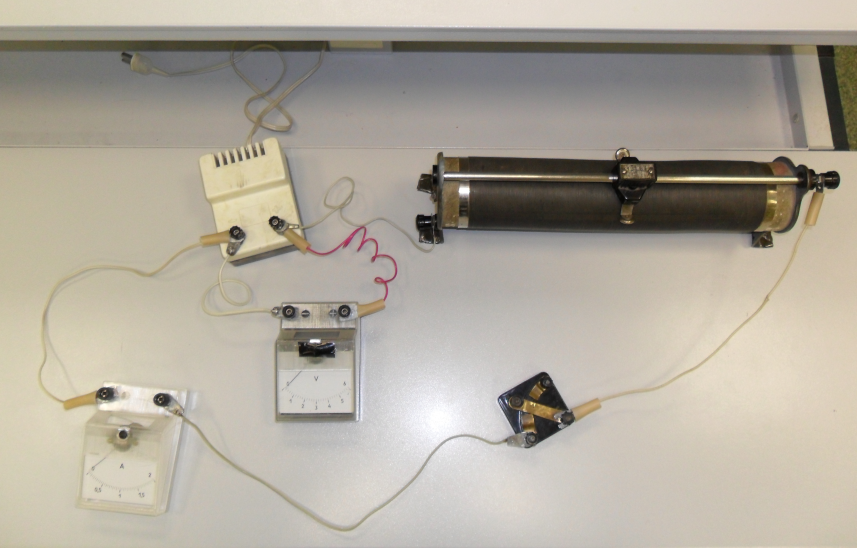 Видео эксперимента https://www.youtube.com/watch?v=Sm8Mo7Usx9Y&t=1s К источнику тока 1  подключаем реостат 2, амперметр 3, ключ 4.Непосредственно  к источнику  тока подключаем вольтметр  5.Электрическая  схема данной цепи  приведена на  рисунке 1.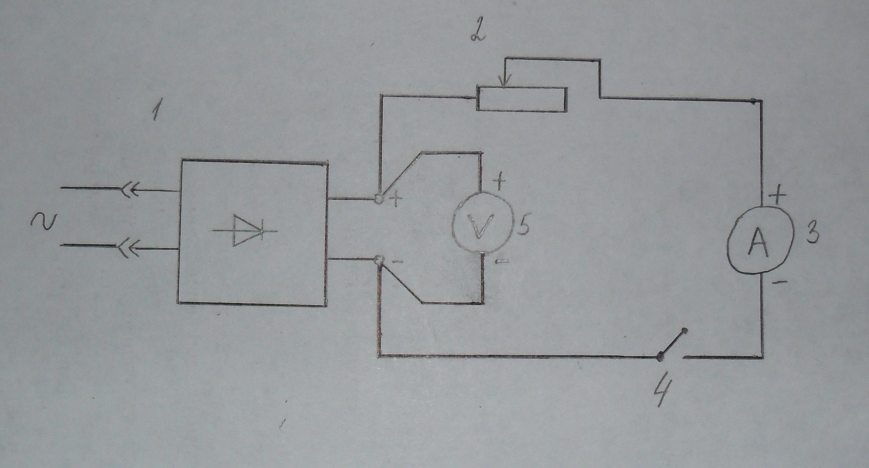 Согласно закона Ома,   сила  тока в замкнутой  цепи  с одним источником тока  определяется  выражением                                            (1) У  нас  IR=U – падение  напряжения на внешнем участке цепи, которое  измеряется  вольтметром  при включённой цепи. Формулу  (1) запишем так  U+Ir=ε              (2)Тогда                                                (3)Можно  найти ЭДС  и внутреннее сопротивление  источника  тока  используя  значения тока  и напряжения  двух опытов ( например 2 и 5). Запишем формулу  (2)  для двух опытов.       (4)Из уравнения (4) находим             (5)И для любого опыта  по формуле  (2)  находим  Э.Д.С.Если вместо реостата взять резистор  сопротивлением  порядка 4 Ом, то внутреннее сопротивление  источника  можно найти  используя  формулу (1).                                           (6)Порядок выполнения  работы. Собрать электрическую цепь.Измерить  вольтметром  ЭДС  источника  тока  при  разомкнутом  ключе  К.Замкните  ключ К.  Устанавливая  с помощью  реостата  силу тока  в цепи: 0,3; 0,6; 0,9; 1,2; 1,5; 1,8 А. Запишите  показания вольтметра  для каждого  значения  силы тока.Рассчитайте внутреннее  сопротивление  источника тока  по формуле (3).Найдите  среднее значение  rср. Значения , I, U, r, rср. запишите  в таблицу.Класс точности школьных приборов  4%, (т.е.  к=0,04.) Таким образом абсолютная погрешность  при измерении напряжения  и ЭДС равна   В погрешность при измерении  силы тока  Запишите окончательный результат  измерения  Найдите относительную погрешность  измерения  внутреннего  сопротивления  источника тока, Найдите абсолютную  погрешность  измерения  внутреннего  сопротивления  Запишите окончательный  результат  измерения  r                            rср r=…..              Найдите внутреннее  сопротивления источника  по формуле (5) Заменив в цепи реостат на резистор, и  используя формулу  (6),  найдите  внутреннее  сопротивление  источника тока.Требования к отчету: Название и цель работы.Нарисовать схему электрической цепи.Написать расчетные формулы  и основные расчеты.Заполнить таблицу.Нарисовать график  U=f(I) ( беря во внимание, что при I=0 U=)Вопросы:1. Сформулировать закон Ома для полной цепи.2. Что такое ЭДС?3. От чего зависит КПД цепи?4. Как определить ток короткого замыкания?5. В каком случае КПД цепи имеет максимальное значение?6. В каком случае мощность на внешней нагрузке максимальна?7.  В проводнике сопротивлением 2 Ом, подключенном к элементу с ЭДС 2,2 B, идет ток силой 1 A. Найдите ток короткого замыкания элемента.8. Внутреннее сопротивление источника 2 Ом. Сила тока в цепи 0,5 А.       Напряжение на внешнем участке цепи 50 В. Определите ток короткого   замыкания.№, вI, AU, В r, Омrсрrr123456